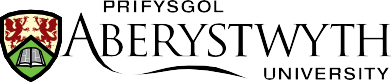 Templed ar gyfer Cofnodion Byrddau Arholi Adrannol ADRAN B – DADANSODDI DATA ARHOLIADAUCymariaethau Modiwl a MarciauDylai adrannau restru’r holl fodiwlau a arholwyd yn ystod y Semester hwn a darparu cofnod o unrhyw syniadau a thrafodaethau ar faterion megis cymedroli, dadansoddi perfformiad ar y modiwl dros nifer o flynyddoedd, sylwadau ar unrhyw fodiwlau â graddfeydd uchel o fethu’n gyson, neu unrhyw fodiwlau y tu allan i’r norm, e.e. unrhyw newidiadau sylweddol ym marciau’r cymedr, neu lle mae myfyrwyr yn tan- neu’n gor-berfformio ar fodiwl o gymharu â myfyrwyr eraill yn y flwyddyn.Gallwch ddefnyddio’r adroddiadau AStRA canlynol i helpu wrth ddadansoddi’r data: STR03025 (Marciau Modiwlau – Crynodeb fesul Semester/Adran) a STR06027 (Gwasgariad Marciau).EnghraifftAdran:Semester/Blwyddyn:Cadeirydd y Bwrdd Arholi:Cyfeirnod ModiwlTeitl y ModiwlCyfar taled dGwyr iad Safonol%meth uSylwadauXX21110Sgiliau Ymchwil62.3310.87n/aPleser oedd gweld y cymedr ar gyfer y modiwl hwn yn codi o 4% yn uwch na’r ddwy flynedd flaenorol. Mewn dosbarth mor fach, roedd hwn oherwydd ambell berfformiad rhagorol yn adran atebion byrion/ymateb i ddata’r papur lle cafodd ychydig dros hanner y myfyrwyr farc dosbarth cyntaf.Roedd y marciau ar gyfer y traethawd yn llawer is. Roedd y niferoedd yn llai eleni felly pleser yw gweldcynnydd yn y gwyriad safonol.XX20020Sgiliau Ysgrifennu48.3716.7439.62Er nad yw’r marc cyfartaledd o 48% yn anghyson â chyfartaledd y llynedd, nac ychwaith â modiwlau eraill semester 1 eleni, mae perfformiad myfyrwyr yn yr asesiad arholiad nas gwelwyd ymlaen llaw yn parhau i achosi pryder, er gwaethaf ymdrechion newydd i wella’r modd y mae’r cynnwys yn cael ei ddysgu. Gofynnwyd i fyfyrwyr ddarparu dau ateb ar ffurf traethawd i ddau gwestiwn o blith pedwar, un o bob adran. Roedd y marciau a ddyfarnwyd argyfer atebion y ddwy adran yn debyg.Ymhlith y rhesymau cyffredin dros ddyfarnu marciau isel oedd: Methu darparu gwybodaeth fanwl: malu awyr pur a gafwyd yn yr atebion gwael, heb ddangos tystiolaeth o fynychu darlithoedd na darllen; methu dyfynnu tystiolaeth i gefnogi’r honiadau, hyd yn oed os oedd y cwestiwn yn gofyn iddynt wneud hynny’n benodol; methu canolbwyntio ar y cwestiwn dan sylw; cynigiodd ambell fyfyriwr grynodeb annelwig hanes amgylcheddol, yn hytrach nag esbonio’r dulliau a ddefnyddiwyd i ddadansoddi data; Methu strwythuro atebion traethodau yn effeithiol.Mae nifer o’r atebion dosbarth cyntaf yn dangos bod y modiwl yn effeithiol os yw’r myfyrwyr yn gwneud ymdrech i ddysgu’r deunydd a gyflwynir yn y darlithoedd. Rhaid atgoffa myfyrwyr mai dysgu gwybodaeth yw’r cam cyntaf yn unig tuag at yr agwedd ddadansoddol, feirniadol sy’n ofynnol yn yrarholiad a’r aseiniadau gwaith cwrs yn Rhan 2.XX24520Datblygiad Tîm60.8910.959.39Gostyngodd y cyfartaledd o 63.79 i 60.89, ond fe wnaeth y gwyriad safonol barhau yn eithaf cyfatebol. Cymerodd y modiwl hwn le modiwl hir a thenau, ac roedd cyfartaleddau’r modiwl hwnnw yn gyson â 60.89 modiwl eleni. O gymryd i ystyriaeth y tueddiadau tymor hir nad ydynt yn cael eu cynnwys ar y daflen cymharu marciau, mae’r gostyngiad yn y cymedr eleni yn dangos dychweliadi’r cyfartaledd o fân-allanolyn y llynedd.